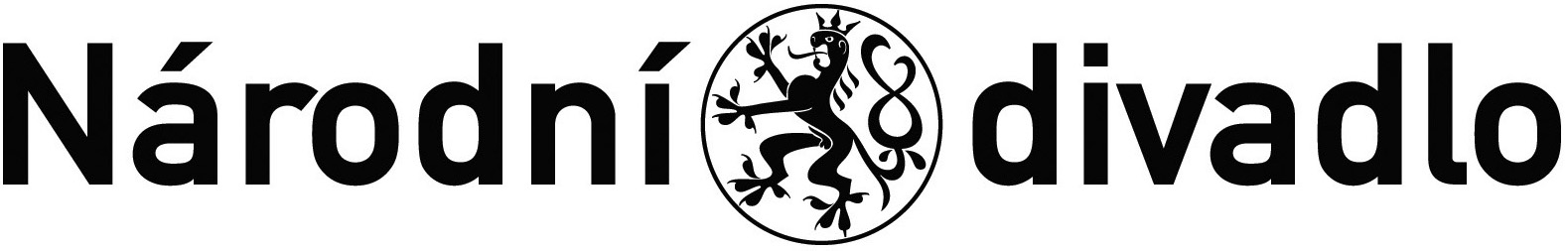 Č.j.ND/7207/600300/2022DOHODA O UKONČENÍ PLATNOSTI SMLOUVY  O  DÍLO č. THS StD  03/2022Tendermarket ID: T004/22V/00011748Název akce:	Oprava havárie kompresoru A1 u chladícího zařízení Carrier 30HXC155I.	Účastníci smluvního vztahu Objednatel		: Národní divadlo se sídlem		: Ostrovní 1, 112 30  Praha 1zastoupené		: prof. MgA. Jan Burian, generální ředitel NDIČO 			: 000 23 337DIČ 			: CZ 000 23 337(dále jen objednatel)aZhotovitel 		: AHI CARRIER CZ s.r.o.se sídlem		: Stýblova 253/13, 194 00 Praha 4Zastoupená		: Ing. Aleš Vávra, vedoucí obchodního oddělení, na základě plné mociZápis do OR	: C 151740 vedená u Městského soudu v PrazeIČO 			: 28896599DIČ 			: CZ 28896599 (dále jen zhotovitel)uzavírají dnešního dne ve vzájemném konsenzu tutoDohodu o ukončení smlouvy SOD č. THS STD 03/2022podle ustanovení §  násl. zákona č. 89/2012 Sb., občanského zákoníku, ve znění pozdějších předpisů, (dále jen „občanský zákoník“)II. 	Úvodní ustanovení  Výše uvedené smluvní strany uzavřely dne 25.7.2022 smlouvu o dílo č. THS STD 03/2022 (dále jen „Smlouva“), jejímž předmětem byla oprava havárie kompresoru A1 u chladícího zařízení Carrier 30HXC155 Oprava měla proběhnout na základě servisními techniky provedené diagnostiky zařízení, při nástupu na opravu ale byly zjištěny další nepředvídatelné skutečnosti, které znemožnily její provedení a tím naplnění uzavřené smlouvy. Vzhledem k tomu, že nedošlo k plnění smlouvy, za což nenese odpovědnost ani jedna ze smluvních stran se smluvní  strany dohodly na ukončení platnosti této smlouvy.III. Závěřečná ustanoveníSmluvní strany prohlašují, že veškeré vzájemné závazky z této Smlouvy nebudou naplněny. Ani jedna ze smluvních stran nebude uplatňovat žádné nároky vyplývající z předmětné Smlouvy.Dohoda se vyhotovuje ve dvou vyhotoveních, z nichž každé smluvní straně náleží jedno. Tato dohoda nabývá platnosti dnem jejího podpisu oběma smluvními stranami  a účinnosti dnem jejího uveřejnění v registru smluv dle zákona č. 340/2015 Sb.V Praze dne:		V Praze dne:Za zhotovitele:		Za objednatele:……………………………………		…………………………………AHI CARRIER CZ s.r.o.		Národní divadloIng. Aleš Vávra	 	            		prof. MgA. Jan Burianvedoucí obchodního oddělení			generální ředitel